Муниципальное казенное общеобразовательное учреждение «Михалёвская средняя общеобразовательная школа»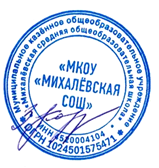 Рассмотрено на педагогическом советеПротокол №5 от 13.04.2022                              З.П. КазыеваАналитическая справкапо итогам реализации мероприятия «Разработка и реализацияиндивидуальных планов профессионального развития педагогов» в рамках выполнения антирисковой программы «Недостаточная предметная и методическая компетентность педагогических работников»Согласно дорожной карте реализации антирисковой программы «Недостаточная предметная и методическая компетентность педагогических работников» в рамках участия МКОУ Михалевская СОШ  в федеральном проекте 500+ педагогами школы, показавшим по итогам мониторингового исследования «Изучение уровня профессиональной компетентности педагогов Интенсив «Я Учитель» 3.0»» с использованием цифрового сервиса. https://education.yandex.ru/uchitel/intensiv3 недостаточный уровень владения предметной и методической компетентностей, были составлены индивидуальные программы развития (Приложение 1).Цель данной меры: Повысить уровень предметной и методической компетентности педагогов МКОУ «Михалёвская СОШ», что приведет к повышению качества обучения обучающихся, использованию современных образовательных технологий при обучении.Задача: Повышение профессиональной компетенции педагогических кадров как необходимого условия обеспечения современного качества образования.Результат: 4 педагога школы, что составило28% , скорректировали свою систему по самообразованию, составили индивидуальные образовательные маршруты для собственного развития и план мероприятий для повышения уровня предметных и методических компетентностей.Приложение 1. Программа саморазвития и повышения компетенции «Ориентация на результат» учителя географии и физики Дурова Александра Васильевича.Цель: повысить компетенцию «Ориентация на результат»Задачи:изучить методический материал по проблеме;  регулярно оценивать уровень успеваемости класса;  - планировать занятия с опорой на результаты учеников. Планируемые результаты:  - уметь четко объяснять ученикам цели обучения и критерии успеха;  - менять методы преподавания, если ученики не достигают цели,  - применять полученные знания на практике. Сроки реализации: апрель  – декабрь 2021 года.Программа саморазвития и повышения компетенции «Ориентация на результат» учителя географии Дурова Александра ВасильевичаЦель: повысить компетенцию по проблеме, связанной с ориентацией на результат обученияЗадачи:-изучить методический материал по проблеме; - регулярно оценивать уровень успеваемости класса; - планировать занятия с опорой на результаты учеников.Планируемые результаты:- уметь четко объяснять ученикам цели обучения и критерии успеха; - менять методы преподавания, если ученики не достигают цели, - применять полученные знания на практике. Сроки реализации: 2 месяца.Индивидуальная карта развития Дуров Александр Васильевич Тест: «Компетенция успешного современного учителя»Компетенция: «Ориентация на результат»- 33%Цель– развитие своих профессиональных компетенций посредством процесса самообразования.Задачи: - изучить современную литературу и интернет - источники по теме самообразования;  - овладеть методикой диагностирования;  - актуализировать проблемы развития профессиональной деятельностиМероприятия:Апрель 2021г.Изучение статьи: «10 необычных способов проверить знания». Статья: «Как научить ребенка ставить цели». Статья: «Развиваем навык целеполагания в 5-9 классах».Май 2021г.Просмотр видеолекции: «Активная оценка: для тех, кто верит в лучшее образование».Сентябрь 2021г.Конференция: «Как оценивать результаты образования?»Индивидуальная карта развитияНаумовой Жанны Сергеевны (5-9  классы)Тест: «Работа с трудным поведением»Компетенция: «Анализ причин трудного поведения»- 33%Цель– развитие навыков раскрытия и эффективного использования личностных ресурсов, собственного потенциала для успешной самореализацииЗадачи:изучить современную литературу и интернет - источники по теме самообразования; овладеть методикой диагностирования;Мероприятия:Апрель 2021г.Изучение статьи «Напуганные дети делают пугающие вещи»Май 2021г.Просмотр видеолекции: «Кратко о том, как устроен мозг»Сентябрь 2021г.Изучение статьи «Как работать с «трудными» подростками?»Программа саморазвития и повышения компетенции«Анализ причин трудного поведения»- 33%педагога/ учителя: Кузнецовой Ольги Викторовны преподаваемый предмет (начальные классы)Цель: сохранение и повышения профессиональной компетенции и социальной значимости; расширение общепедагогических ипсихологических знаний с целью обогащения и совершенствования методов обучения и воспитания.Задачи:Самоанализ и определение дефицита профессионализма, а также компетентности. Обязательная диагностика профессиональных барьеров;Обеспечение процесса изучения различных подходов к организации образовательного процесса. В данном случае, изучается ориентационный способ разработки методик под определенные технологии воспитания, а также личностные способы подачиинформации, которые бы раскрывали творческий потенциал человека.Планируемые результаты: углубить знания о ребенке для анализа ситуации и исправления поведения; совершенствовать умения анализироватьинформацию по теме самообразования; строить гипотезы относительно планов работы с каждым учеником, делать предположения о причинах трудного поведения и выстраивать индивидуальные треки.Сроки реализации: апрель-май 2021гПрограмма саморазвития и повышения компетенции«Работа с трудным поведением: анализ причин трудного поведения» учителяЛопановой Галины Николаевны, 5-9 классыЦель: повысить  уровень информированности по вопросу трудного поведения детей; рассмотреть причины появления трудностей и способов взаимодействия с «трудными» детьми.Задачи: повысить уровень информированности по проблеме трудного поведения детей (тревожность, драчливость, нежелание учиться)Планируемые результаты: повысить свой теоретический, научно-методический уровень, профессиональное мастерство и компетентностьСроки реализации: апрель, май 2021г.В КАЧЕСТВЕ МЕРОПРИЯТИЙ МОЖНО ИСПОЛЬЗОВАТЬ:Изучить литературу (перечень литературы можно взять с сайта https://education.yandex.ru/uchitel/intensiv3/ )Участие в вебинарах (можно использовать рекомендуемые на сайте https://education.yandex.ru/uchitel/intensiv3/).Прохождение онлайн- курсов (можно использовать рекомендуемые на сайте https://education.yandex.ru/uchitel/intensiv3/)Участие в конференциях, мастер-классах, семинарах по данной тематике (прописать уровень участия :всероссийский, областной, муниципальный, школьный, а также название конференции, мастер- класса, ).Обмен опытом по данной тематике на интернет платформах (указать какие).Прохождение курсов повышения квалификации. (указать название планируемых курсов).Участие в конкурсах профмастерства по данной проблеме.Провести онлайн или офлайн мероприятие для своих коллег по данной .(Указать какое).Самоконтроль уровня овладения компетенции через различные формы рефлексии (указать какие).№Сроки реализацииМероприятияПланируемые результаты1Апрель - декабрьИзучение статей, рекомендованных на сайте https://education.yandex.ru/uchitel/intensiv3/  10 необычных способов проверить знания  Как научить ребенка ставить цели  Развиваем навык целеполагания в младших классах  Как ставить цели в обучении  Как научить ставить цели?Применение знаний, необходимых для ориентации на результат2Апрель Просмотр презентации «Образовательные результаты: понятие, функции, требования»Обработка полученной информации, проверка результата по указанному критерию3Май Просмотр в записи конференцию «ММСО-2019. Как оценивать результаты образования?»Обработка полученной информации, проверка результата по указанному критерию4Сентябрь Просмотр видеолекции «Активная оценка: для тех, кто верит в лучшее образование»Применение знаний, необходимых для ориентации на результат№Сроки реализацииМероприятияПланируемые результаты1Апрель Просмотр видеолекции «Активная оценка: для тех, кто верит в лучшее образование», рекомендованной на сайте https://education.yandex.ru/uchitel/intensiv 3/ Изучение статей, рекомендованных на сайте https://education.yandex.ru/uchitel/intensiv3/ («10 необычных способов проверить знания», «Как научить ребенка ставить цели», «Как ставить цели в обучении»)Применение знаний, необходимы х в работе2Май Просмотр презентации «Образовательные результаты: понятие, функции, требования», изучение статей («Критерии успешности обучения учащихся общеобразовательных школ», «Современные формы и методы оценивания образовательных результатов школьников»), рекомендованных на сайте https://education.yandex.ru/uchitel/intensiv3/Планировать занятия с опорой на результаты учеников№СрокиреализацииМероприятияПланируемые результаты1Апрель 2021гПросмотр видеолекции:«Кратко о том, как устроен мозг»совершенствовать умения анализировать информацию по темесамообразования2.3.Май 2021Июнь 2021гИзучить литературу: Как работать с«трудными» подростками?Источник: https://rosuchebnik.ru/material/kak- rabotat-s-trudnymi-podrostkami-v-shkole/ Дымова Татьяна Евгеньевна Школьный психолог, специалист по подростковому возрасту.Участие в цикле вебинаров по теме«Работа с трудным поведением учеников.»получить практические рекомендации относительно планов работы с каждым учеником№Сроки реализацииМероприятияПланируемые результаты27.04 – 07. 05Изучить литературу:Брагинский В. Почему дети плохо ведут себя в школе? //Здоровье детей. - 2005. - №23. - С.38-42.Ермолаева С. Школа для "трудных" // Народноеобразование. - 2005. - №2. - С.26- 31.Натанзон Э.Ш. Трудный школьник и педагогический коллектив: Пособие для учителя- М: "Просвещение", 1984г.Овчарова Р.В. Практическая психология в начальной школе.- М.ТЦ “Сфера”. 2001.обобщить опытпедагогической работы по теме самообразования206.04. – 22. 04Участие в цикле вебинаров по теме «Работа с трудным поведением учеников.»Вебинар «СДВГ у детей: практические рекомендации учителю.»получить практические рекомендации310.05 – 25. 05Самоконтроль уровня овладения компетенцией «Работа с трудным поведением: анализ причинтрудного поведения.»:тренинговые занятияосвоение навыков развития саморегуляции